Western Australia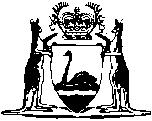 Railway (Butler to Brighton) Act 2010Western AustraliaRailway (Butler to Brighton) Act 2010Contents1.	Short title	22.	Commencement	23.	Authority to construct Butler to Brighton railway	2Schedule 1 — Line of Butler to Brighton RailwayNotes	Compilation table	4Western AustraliaRailway (Butler to Brighton) Act 2010An Act to authorise the construction of a railway from Butler to Brighton.The Parliament of Western Australia enacts as follows:1.	Short title		This is the Railway (Butler to Brighton) Act 2010.2.	Commencement		This Act comes into operation on the day on which it receives the Royal Assent.3.	Authority to construct Butler to Brighton railway		A railway, and all necessary, proper and usual works and facilities in connection with the railway, may be constructed and maintained along the line described in Schedule 1.Schedule 1 — Line of Butler to Brighton Railway[s. 3]The line of the railway commences at a point about 9 kilometres along the Currambine-Butler railway line, as described in the Railway (Northern and Southern Urban Extensions) Act 1999 Schedule 1, that is just north of the intersection of the alignment of Lukin Drive and the future Mitchell Freeway, Butler, and proceeds in a generally north-westerly direction through Butler for a distance of about 2.7 kilometres to a point, near Map Grid of Australia coordinates 376570 East and 6499700 North, that is approximately 750 metres north of the intersection of Tredegar Street and Connolly Drive, Butler.The course to be taken by the railway is shown as a red line on Public Transport Authority drawing 03-C-15-0006 Rev A.Notes1	This is a compilation of the Railway (Butler to Brighton) Act 2010.  The following table contains information about that Act.Compilation tableShort titleNumber and yearAssentCommencementRailway (Butler to Brighton) Act 201026 of 20107 Jul 20107 Jul 2010 (see s. 2)